О внесении дополнений в постановление главы администрацииЯльчикского района Чувашской Республики от 30.11.2016 г. № 421В частичное изменение постановления главы администрации Яльчикского района Чувашской Республики от 30.11.2016 г. № 421  «Об утверждении Перечня ярмарок, планируемых к проведению на территории Яльчикского района в 2017 году», администрация Яльчикского района Чувашской Республики п о с т а н о в л я е т:Перечень ярмарок, планируемых к проведению на территории Яльчикского района в 2017 году, утвержденный постановлением администрации Яльчикского района Чувашской Республики от 30.11.2016 г. № 421 «Об утверждении Перечня ярмарок, планируемых к проведению на территории Яльчикского района в 2017 году», дополнить позицией 7 следующего содержания:Настоящее постановление вступает в силу со дня его подписания.Глава администрацииЯльчикского района 					                               Н.П.Миллин  Чёваш РеспубликиЕлч.к район.Елч.к районадминистраций.ЙЫШЁНУ2017 =? августăн 16-мćшć №  725Елчек яле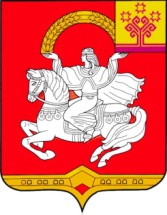 Чувашская  РеспубликаЯльчикский районАдминистрация Яльчикского районаПОСТАНОВЛЕНИЕ      «16» августа 2017 г. № 725село Яльчики№п/пТипОрганизатор ярмаркиМестоположениеСрок проведенияПериодичность проведения7Сельскохозяйственная ярмаркаООО «Рынок Яльчикский»По улице Привокзальная с. Яльчики Яльчикского районаСентябрь 2017 годЕженедельно по субботамс 6.00ч. до 15.00 ч.